Request for proposalElectrical Design Consultancy services Guyana Shore Base Inc. hereby invites interested companies to submit proposals for Electrical Design Consultancy.Description of WorksGeneral: Provision of Consultancy service for the design and construction of Electrical Networks for lighting and power supply for CCTV camera system at the Guyana Shore Base Inc. (GYSBI).Lighting SystemDesigning of Electrical Lighting and light control system to achieve 4.5fc at GYSBI Annex (plots 1,2,3 and4).Lights Shall be mounted on 70’ Galvanized Steel polesOperating Voltage 277/480 VoltsLights Shall be of LED typeProvision of detail Construction and As-Built drawings in CAD and PDF formats.Compilation of complete Bill of Quantities required for the installation and efficient operation of the system.Provision of consultancy service during construction and commissioning.CCTV Camera Power supply NetworkDesigning of Electrical Network to supply power for CCTV Cameras at GYSBI (plots 1,2,3 and4). Provision of detail Construction and As-Built drawings in CAD and PDF formats. Compilation of complete Bill of Quantities required for the system.Provision of consultancy service during construction and commissioning.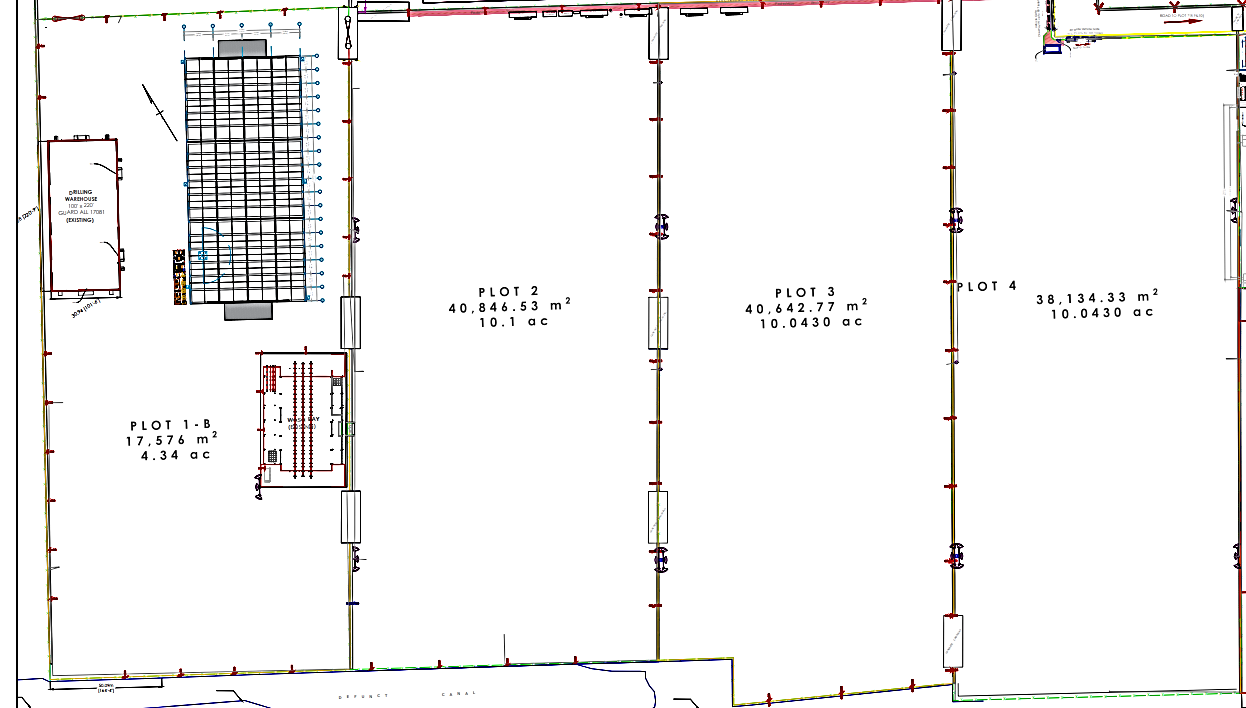 Figure1:  Sketch of GYSBI AnnexInstructions to Bidders Proposals are to be submitted along Valid Business Registration or equivalent, Valid GRA & NIS Compliance, Local Content Certificate.  Proposal and documents must be submitted to the e-mail address below on or before January 23rd, 2023.   
Email: tenders@gysbi.com 